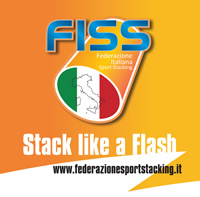 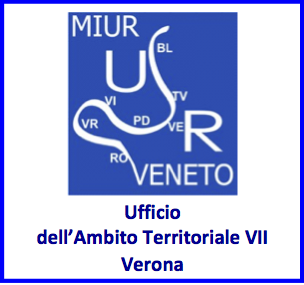 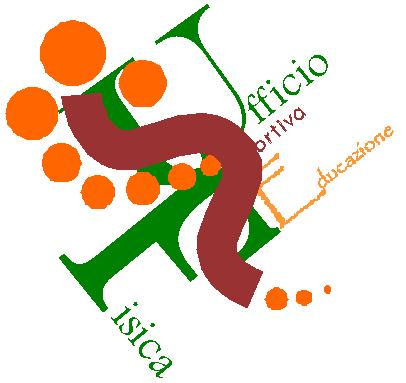 CORSO di AGGIORNAMENTOSPORT STACKING   &   DOUBLE – DUTCH MODULO DI ISCRIZIONEda inviare entro il 08-10-2016 a:robertogirelli@fastwebnet.iteducazionefisicaverona@gmail.comCOGNOME:NOME:CELL:EMAIL:ISTITUTO SCOLASTICO:PRENOTAZIONE KIT:             SI  (costo 20 euro)                                              NO             SI  (costo 20 euro)                                              NO             SI  (costo 20 euro)                                              NOINSEGNANTE:ED. FISICAED. FISICASOSTEGNOSOSTEGNOALTRO: